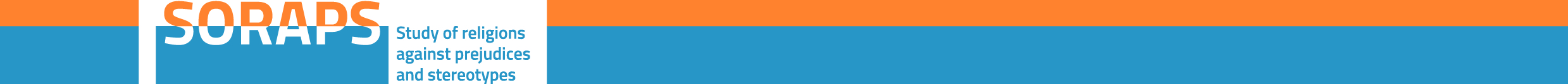 PRESENTATION DU RAPPORT DE LEÇON: CONSEILSProduction intellectuelle 2, activitésVous trouverez ci-dessous quelques suggestions non obligatoires pour votre présentation.1- Présentez brièvement quel était votre plan de cours original.2- Décrivez le degré de réalisation réelle du plan de cours (par exemple , avez-vous réussi à mener à bien toutes les activités prévues?Les heures allouées aux leçons suffisaient?Avez-vous eu besoin de modifier le plan en fonction des besoins de la classe? Etc. ..)3- Décrivez l'impact sur vos élèves (par exemple, combien d'étudiants avez-vous enseigné?Dans quelle mesure avez-vous atteint les objectifs prévus dans votre plan?Comment avez - vous les évaluer?Comment les étudiants ont-ils réagi formellement / informellement à vos leçons? Etc. ..)4- Quel était le principal défi dans la réalisation des différentes activités?Comment avez-vous réussi à les surmonter? (par exemple, difficulté à avoir un lien cohérent avec votre programme, faible participation des étudiants, difficulté à traiter des sujets sensibles, etc.) .5- Avez-vous des conseils, des astuces, des bonnes pratiques, etc. concernant cette expérience d’enseignement qui pourraient être fructueux pour d’autres collègues (à la fois dans le projet et dans votre école)?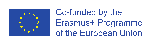 The European Commission support for the production of this publication does not constitute an endorsement of the contents which reflects the views only of the authors, and the Commission cannot be held responsible for any use which may be made of the information contained therein.